Phụ lục 9(Ban hành kèm theo Thông tư số:       /2020 /TT-BGTVT ngày      tháng     năm 2020 của Bộ trưởng Bộ Giao thông vận tải)Hình dáng, kích thước tối thiểu và màu sắc chữ “XE TAXI”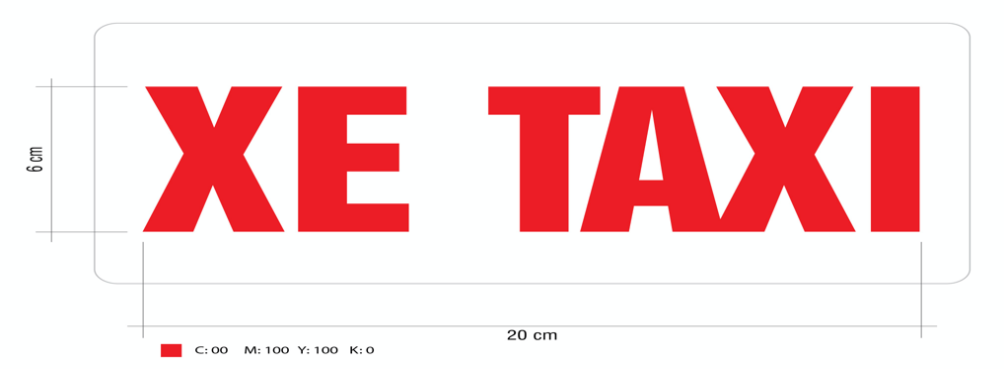 1. Chữ “XE TAXI” có phản quang. 2. Mã màu của chữ “XE TAXI”: C: 0 M: 100 Y: 100 K: 0.3. Phông chữ: UTM Helvetlns.